Spanish 3 research paper: step 1 “select a subject”                    January 12(1) choose a broad theme and decide what aspect of the theme you would like to investigatefor example, a broad theme could be “indigenous cultures of Mexico”. A few examples of aspects of that broad theme could be “legends and folk tales from indigenous cultures of Mexico”, “discrimination against indigenous peoples in Mexico”, “history of Spanish conquest of indigenous cultures in Mexico”, or a question such as, “Are indigenous communities in Mexico represented in Mexico´s democracy?”Another example of a broad theme could be “environmentalism in Latin America“. A few examples of aspects of that broad theme could be “Important Costa Rican environmentalists”, “Environmental challenges in Chile”, “Indigenous perspectives on the environment”, or a question such as, “Are Peruvians concerned with protecting the Amazon Basin from human development?”(2) find one book that deals with the aspect you have chosen and read it for background knowledge. If you cannot find a book dealing with your topic, choose another aspect of the topic.Here are some possible broad topics to start your search. Find a theme that interests you and start brainstorming the different aspects of the theme, or the different ways you can approach the theme. Do a google search by combining one of these terms with the name of a Latin American country and see what comes up. Make a list of different aspects of a theme that interests you. HOWEVER do NOT look for books about specific individuals or events; this step is about developing a broad knowledge so that you can later place your specific research into a broader cultural context.EducationEnvironmental issuesPolitical historyHuman rightsArts (dance, folk arts, painting, etc)LanguagesIndigenous culturesMusicSocial problemsGender issuesRace and ethnicityScienceReligious expressionMilitaryDemocracyDictatorsPopular cultureCuisineEconomic developmentComplete an analysis report (see back) of your book and pass in by January 28thAnalysis report of book               Student name: _____________________________   due date: January 28th Citation: ___________________________________________________________________________________________ __________________________________________________________________________________________________ __________________________________________________________________________________________________ __________________________________________________________________________________________________ Before reading: why did you choose this book? __________________________________________________________ Main idea of the book written in your own words: ________________________________________________________ __________________________________________________________________________________________________ Summarize the book in your own words: _______________________________________________________________ __________________________________________________________________________________________________ __________________________________________________________________________________________________ __________________________________________________________________________________________________ __________________________________________________________________________________________________ __________________________________________________________________________________________________ __________________________________________________________________________________________________ __________________________________________________________________________________________________ Authors write to present new ideas. What was “new”?  List three things from the book that you might want to research further:__________________________________________________________________________________________________ __________________________________________________________________________________________________ __________________________________________________________________________________________________ List at least 5 keywords from this book that you will use when searching the EBSCO databases for further research:  __________________________________________________________________________________________________ Spanish 3 research paper: step 2 “narrow the topic”                February 1(1) Refine your chosen topic to a more specific topic. You have read the book to be able to place your research paper within a broad cultural context. Now it is time to narrow your focus to something that came up and interested you while reading for background knowledge. Find at least five more sources that will help you develop a rounded perspective on your specific topic. The rest of your sources may be articles found in reliable, academic sources (for example, an article found on EBSCO: newspapers and popular magazines or websites are NOT academic sources).for example, after reading a book about Mexican democracy and indigenous communities you might decide to write about a specific indigenous community that has been struggling against government attempts to take away ancestral community lands that have never had formal land titles. Be creative when searching for sources; search not only for articles about the specific community you are researching but also other examples of government doing this, opposing viewpoints, similar cases in other Latin American nations, history of relationships between indigenous communities in the area and non-indigenous peoples.  for example, after reading a book about the Costa Rican environmental movement you might decide to investigate a Costa Rican non-profit organization that you read about. The organization seeks to familiarize city residents with the positive impacts of bats so that as humans build their houses in the jungle they live in such a way that minimizes displacing bat habitat.for example, if you read a book about popular music in Chile you might decide to investigate the role of popular music in challenging the military dictatorship of General Pinochet. (2) For the next 5 weeks on Friday you will pass in an analysis report of an article that you have read about your topic. Search on EBSCO to narrow your topic and, with each article you read, develop your expertise on one small aspect of your topic. Print and keep each article. You will be using them later.Keep all sheets that I return to you. You will be using them to write your essay.By the time you have finished this you will have completed your preliminary bibliography.Analysis report of first EBSCO article        Student name: _______________________   due date: Feb 5th Citation: ___________________________________________________________________________________________ __________________________________________________________________________________________________ __________________________________________________________________________________________________ __________________________________________________________________________________________________ Before reading: why did you choose this article? __________________________________________________________ Main idea of the article written in your own words: ________________________________________________________ __________________________________________________________________________________________________ Summarize the article in your own words: _______________________________________________________________ __________________________________________________________________________________________________ __________________________________________________________________________________________________ __________________________________________________________________________________________________ __________________________________________________________________________________________________ __________________________________________________________________________________________________ __________________________________________________________________________________________________ __________________________________________________________________________________________________ Authors write to present new ideas. What was “new”?  List three things from the article that you might want to research further:__________________________________________________________________________________________________ __________________________________________________________________________________________________ __________________________________________________________________________________________________ List at least 5 keywords from this article that you will use when searching the EBSCO databases for further research:  __________________________________________________________________________________________________Analysis report of 2nd EBSCO article        Student name: _______________________   due date: Feb 12th Citation: ___________________________________________________________________________________________ __________________________________________________________________________________________________ __________________________________________________________________________________________________ __________________________________________________________________________________________________ Before reading: why did you choose this article? __________________________________________________________ Main idea of the article written in your own words: ________________________________________________________ __________________________________________________________________________________________________ Summarize the article in your own words: _______________________________________________________________ __________________________________________________________________________________________________ __________________________________________________________________________________________________ __________________________________________________________________________________________________ __________________________________________________________________________________________________ __________________________________________________________________________________________________ __________________________________________________________________________________________________ __________________________________________________________________________________________________ Authors write to present new ideas. What was “new”?  List three things from the article that you might want to research further:__________________________________________________________________________________________________ __________________________________________________________________________________________________ __________________________________________________________________________________________________ List at least 5 keywords from this article that you will use when searching the EBSCO databases for further research:  __________________________________________________________________________________________________Analysis report of 3rd EBSCO article        Student name: _______________________   due date: Feb 19th Citation: ___________________________________________________________________________________________ __________________________________________________________________________________________________ __________________________________________________________________________________________________ __________________________________________________________________________________________________ Before reading: why did you choose this article? __________________________________________________________ Main idea of the article written in your own words: ________________________________________________________ __________________________________________________________________________________________________ Summarize the article in your own words: _______________________________________________________________ __________________________________________________________________________________________________ __________________________________________________________________________________________________ __________________________________________________________________________________________________ __________________________________________________________________________________________________ __________________________________________________________________________________________________ __________________________________________________________________________________________________ __________________________________________________________________________________________________ Authors write to present new ideas. What was “new”?  List three things from the article that you might want to research further:__________________________________________________________________________________________________ __________________________________________________________________________________________________ __________________________________________________________________________________________________ List at least 5 keywords from this article that you will use when searching the EBSCO databases for further research:  __________________________________________________________________________________________________Analysis report of 4th EBSCO article        Student name: _______________________   due date: Feb 26th Citation: ___________________________________________________________________________________________ __________________________________________________________________________________________________ __________________________________________________________________________________________________ __________________________________________________________________________________________________ Before reading: why did you choose this article? __________________________________________________________ Main idea of the article written in your own words: ________________________________________________________ __________________________________________________________________________________________________ Summarize the article in your own words: _______________________________________________________________ __________________________________________________________________________________________________ __________________________________________________________________________________________________ __________________________________________________________________________________________________ __________________________________________________________________________________________________ __________________________________________________________________________________________________ __________________________________________________________________________________________________ __________________________________________________________________________________________________ Authors write to present new ideas. What was “new”?  List three things from the article that you might want to research further:__________________________________________________________________________________________________ __________________________________________________________________________________________________ __________________________________________________________________________________________________ List at least 5 keywords from this article that you will use when searching the EBSCO databases for further research:  __________________________________________________________________________________________________Analysis report of 5th EBSCO article        Student name: _______________________   due date: March 4th Citation: ___________________________________________________________________________________________ __________________________________________________________________________________________________ __________________________________________________________________________________________________ __________________________________________________________________________________________________ Before reading: why did you choose this article? __________________________________________________________ Main idea of the article written in your own words: ________________________________________________________ __________________________________________________________________________________________________ Summarize the article in your own words: _______________________________________________________________ __________________________________________________________________________________________________ __________________________________________________________________________________________________ __________________________________________________________________________________________________ __________________________________________________________________________________________________ __________________________________________________________________________________________________ __________________________________________________________________________________________________ __________________________________________________________________________________________________ Authors write to present new ideas. What was “new”?  List three things from the article that you might want to research further:__________________________________________________________________________________________________ __________________________________________________________________________________________________ __________________________________________________________________________________________________ List at least 5 keywords from this article that you will use when searching the EBSCO databases for further research:  __________________________________________________________________________________________________Spanish 3 research essay: still step 4!We have almost completed the first four preliminary steps. Please consult the packet prepared by American University (attached at the end of this packet) for a description of what I am expecting for each deadline. Here are the deadlines for the rest of the semester.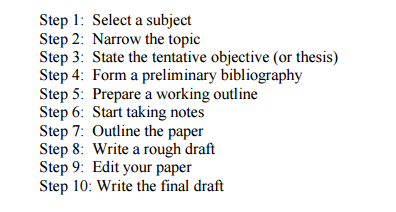 By Monday, March 7:Add three more sources to your preliminary bibliography that will allow you to compare & contrast whatever you are researching with a similar phenomenon in at least one other Spanish-speaking country. For example, if you are researching the drug trade in Mexico, consider taking a look at the drug trade in Bolivia and Colombia. If you are researching a pre-Columbian culture in the Andes, take a look at pre-Columbian cultures in the Caribbean and Central America. If you are researching the phenomenon of bilingualism in Paraguay (nearly the entire population speaks Guaraní as well as Spanish) then find articles about multilingualism in other countries. You will not have to delve into such depth in order to make comparisons. The purpose of the compare & contrast component is to develop a sense of what makes your specific research topic unique, thus appreciating the diversity of Latin America. You may possibly observe commonalities of experience between diverse areas, leading you to make observations about what unifies the experiences of Latin Americans as well.Use the “comparison sources sheet” on the next page.When comparing experiences, avoid reductionist value statements. For example, instead of claiming something like “Costa Ricans care more about indigenous peoples than Mexicans”, cite exactly what made you come to that conclusion such as: “in Costa Rica there is a stronger legal framework to protect indigenous peoples farmlands than there has been historically in Mexico”. It is a good idea to never claim what an entire nation feels or thinks, even if the evidence appears clear to you. Cite facts instead.Sources for the cultural comparison  Student name: _____________ due March 7thCitation: ___________________________________________________________________________________________ __________________________________________________________________________________________________ __________________________________________________________________________________________________ Summarize only the parts that you are considering using in your paper: _______________________________________ __________________________________________________________________________________________________ __________________________________________________________________________________________________ __________________________________________________________________________________________________ __________________________________________________________________________________________________  Citation: ___________________________________________________________________________________________ __________________________________________________________________________________________________ __________________________________________________________________________________________________ Summarize only the parts that you are considering using in your paper: _______________________________________ __________________________________________________________________________________________________ __________________________________________________________________________________________________ __________________________________________________________________________________________________ __________________________________________________________________________________________________ Citation: ___________________________________________________________________________________________ __________________________________________________________________________________________________ __________________________________________________________________________________________________ Summarize only the parts that you are considering using in your paper: _______________________________________ __________________________________________________________________________________________________ __________________________________________________________________________________________________ __________________________________________________________________________________________________ __________________________________________________________________________________________________ By Monday, March 14: Steps 5 and 6On a separate sheet of paper prepare a working outline of your paper as described in the packet under the section “preparing a working outline”. Read the section of the packet titled “start taking notes” and complete at least 10 separate notecards. Use the articles that you have already read. Do NOT find new articles.Be sure to paraphrase your sources as well as cite the source properly so that you can include footnotes. Paraphrasing now will help prevent inadvertent plagiarism later.Plagiarism, on purpose or inadvertent, will be punished to the maximum extent allowable.PARAPHRASE on your notecards so that you do not copy the exact wording of the author.It is a good idea to highlight any ideas that were your own so that you can attribute authorship and give yourself credit for your own ideas. It is also a good idea to indicate which part of your essay each notecard belongs to so that you will be able to quickly identify sections that need more research.By Monday, March 21 (still on step 6):Prepare at least another 20 notecards so that you have a total of not less than 30.Be sure to include only one, “meaty” idea on each notecard.By Monday, April 4 (upon returning from Spring break):Have at least 100 notecards (i.e. the majority of your research) completed.If needed, you may find another article to add to your bibliography.By Monday, April 11                           STEP 7: Outline the paperComplete a full outline of your paper. Include a well-defined thesis sentence. Determine the most logical order of the topics and divide each topic you proposed in the working outline into subtopics. Write sub-thesis sentences for each section so that I can easily see how each subtopic supports your overall thesis. While your essay will have a compare-contrast component, the essay itself is a research paper that should demonstrate a substantial intellectual engagement with the topic. This outline should be considerably more complex than the working outline you created on March 14.By Monday, April 18                         STEP 8: Write a rough draftArrange your notecards according to each section of the paper outline you created. Use the cards and the outline to help you write. You have already done all of the hard work of research. This rough draft should be written quickly.Pass in a typed rough draft of your essay. You must double space to leave space for comments, leave half inch margins on each side, and use Times New Roman font size 12. I am expecting an essay of 3000 words; if you are having a hard time filling that much space then please do more research rather than adding unnecessary words. Consult the packet so that you observe the requirements concerning footnotes.By Monday, April 25                        STEP 9: Edit your paperPlease review the packet, step 9.Monday May 2: Pass in the completed bibliography, PROPERLY FORMATTED in MLA format.FINAL ESSAY DUE: MAY 9thNo late essays accepted. It must be submitted to turnitin.com before midnight.By midnight it is a zero. No exceptions. It does not matter if you had tech problems. No exceptions!!!Pass it in on May 8th to make sure it is on time.Be sure the word count of the ESSAY is over 3000. The bibliography is not part of the word count.